КИРОВСКИЙ МУНИЦИПАЛЬНЫЙ РАЙОН ЛЕНИНГРАДСКОЙ ОБЛАСТИМУНИЦИПАЛЬНОЕ КАЗЕННОЕ УЧРЕЖДЕНИЕ КУЛЬТУРЫ «ЦЕНТРАЛЬНАЯ МЕЖПОСЕЛЕНЧЕСКАЯ БИБЛИОТЕКАПлан работы  МКУК «ЦМБ»на 2019-й год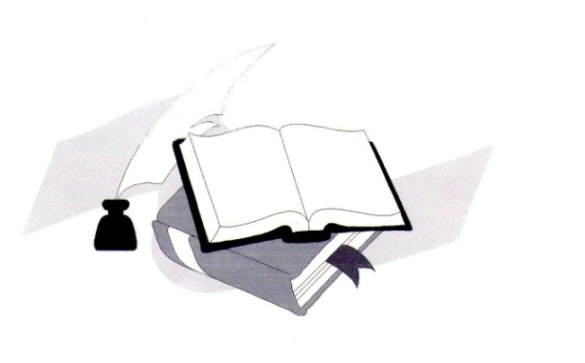 г. Кировск2018 г.ОглавлениеОсновные направления деятельности структурных подразделений МКУК «ЦМБ» в 2019 году…………………………………………………………………………………………3Центральные события 2019 года …………………………………………………………….3План и информационно-просветительских мероприятий  ………………………………5 План  информационно-библиографического  обслуживания пользователей …………………………………………………………………………………………………….6План работы ОКиО…………………………………………………………………………...15План работы по организации ВСО и МБА………………………………………………..16План работы ЦОД……………………………………………………………. ……………...17Методическая работа. Мероприятия по повышению квалификации библиотечных специалистов…………………………………………………………………………………...24	Деятельность МКУК «ЦМБ» будет соотноситься с действующими на  территории  РФ  и Ленинградской области целевыми  программами: «Русский  язык» (2016–2020 г.г.),   «Укрепление единства российской нации и этнокультурное развитие народов России (2014–2020 г.г.), а также, с Муниципальной программой «Культура Кировского района Ленинградской области (Постановление от 24 декабря 2018 года № 2993) и другими программными документами, определяющими стратегию развития библиотек.	Основные направления деятельности структурных подразделений МКУК «ЦМБ» в 2019 году продвижение книги, популяризация чтения; гражданско-патриотическое воспитание;развитие социального партнерства с волонтерскими  организациямиправовое просвещение и  содействие повышению правовой культуры; развитие социального партнерства и реклама библиотеки; культивирование в читательской среде морально-этических ценностей (духовность, нравственность, милосердие); работа с социально незащищенными слоями населения, пользователями с ограниченными возможностями; экологическое просвещение; краеведение; формирование здорового образа жизни; профилактика наркомании, алкоголизма, курения; содействие формированию культуры межнационального общения, толерантности, противодействия экстремизму; справочно-библиографическая и информационная деятельность;развитие клубных форм работы  и любительских объединений Центральные события 2019 годаПод эгидой ООН: 2021–2030 гг. – Десятилетие наук об океане2016–2025 гг. – Десятилетие действий Организации Объединенных Наций по проблемам питания2014–2024 гг. – Десятилетие устойчивой энергетики для всех 2011–2020 гг. – Десятилетие биоразнообразия Организации Объединенных Наций 2011–2020 гг. – Десятилетие действий за безопасность дорожного движения 2010–2020 гг. – Десятилетие Организации Объединенных Наций, посвященное пустыням и борьбе с опустыниванием Под эгидой ЮНЕСКО: г. Шарджа (ОАЭ) объявлен Всемирной столицей книги 2019 годаВ Российской Федерации:2018 - 2027 гг. - Десятилетие детства в России. Указ Президента от 29.05.2017г. 2019 г. - год Даниила Гранина. 21 декабря 2017 г. Президент России В.В. Путин подписал указ о праздновании в 2019 году 100-летнего юбилея писателя Даниила Гранина и увековечивании его памяти. 2019 г. - Год театра. 28 апреля 2018 г. Президент России В.В. Путин подписал указ о праздновании в 2019 году Года театра в России. В Ленинградской области:на смену Году туризма (2018 г.)  в регионе приходит Год здорового образа жизни (2019 г.)	«В следующем году мы планируем особое внимание уделить пропаганде здорового образа жизни, регулярной диспансеризации, правильного питания и отказа от вредных привычек. Также мы продолжим поддерживать создание объектов спортивной инфраструктуры, доступной для всех категорий граждан, продвигать спортивные туристские маршруты»                                                                                          (Дрозденко Александр Юрьевич,Губернатор Ленинградской области – Председатель Правительства Ленинградской области)План  информационно-библиографического обслуживания пользователей на 2019 годРабота с аппаратом      /в течение года/:Продолжать работу с программой «АБИС-Академия» в течение года. Ввести 300 библиографических записей.Продолжать работу с картотеками «Быстрая справка», «Краеведческая», СКС «Персоналия». Выделять рубрики по актуальным темам.            Справочно-библиографическая работа     /в течение года/Справочно-библиографическая работа и информационное обслуживание является важнейшим направлением деятельности библиотек. От того, насколько эффективно оно организовано, зависит информационное обеспечение пользователей.Вести ежедневное справочное обслуживание читателей и пользователей библиотеки на абонементе и в читальном зале посредством карточного и электронного каталогов, картотек, СПС Консультант Плюс, ресурсов интернета. Справочно-библиографическое обслуживание проводить в режиме «Запрос-Ответ»Вести справочное обслуживание население на сайте библиотеки в сервисе «Виртуальная справка». Вести учет выполненных запросов в «Виртуальной справке».Вести справочное обслуживание населения по телефону по разовым запросам.Осуществлять СБО с исчерпывающей полнотой и оперативностью. Вести учет                 справочного обслуживания по видам справок, по темам запросов, по источникам их выполнения в «Тетради справок».Вести учет удаленных пользователей  на сайте и пользователей ЭК.С помощью интернет - технологий осуществлять поиск информации по запросам пользователей.Информационная работа      /в течение года/Поддерживать регулярность и систематичность информирования населения о фондах библиотек. Продолжить работу по подбору книг,  составлению рекомендательных списков, информирование удаленных пользователей о библиотечных мероприятиях.Вести текущее индивидуальное и групповое информирование специалистов ЦБ, филиалов  и ведомственных библиотек по профессионально-значимым темам.Вести информирование сотрудников администрации по разовым запросам.Вести информирование групп третьего возраста по социально-значимым темам, о здоровом образе жизни.Наряду с традиционными формами массового, коллективного, индивидуального информирования использовать новые информационные и компьютерные технологии.            а) Массовая информация:   /в течение года/Проводить выставки-просмотры новых книг, тематические (по мере поступления).Выпускать бюллетень «Новые книги, поступившие в фонды МКУК «ЦМБ» по мере поступления новых книг.Систематически обновлять стенд «Библиографическая информация в помощь читателям» по социально-значимым темам.Своевременно давать информацию в СМИ, на сайт библиотеки, в группе библиотеки ВКонтакте для пропаганды библиографической деятельности библиотеки под названием «Кто владеет информацией – тот владеет ситуацией».Систематически оформлять постоянно и периодически действующие тематические выставки, уголки, полки, стенды на социально-значимые темыб) Коллективная информация. Краеведение План работы отдела комплектования и обработки литературы (ОКиО)на 2019 годПоступление 	Комплектовать фонды библиотек на средства, полученные в течение года. Оформить подписку на П полугодие 2019 года и I полугодие 2020 года.Списание 	Исключить из учетных документов и каталогов списанную литературу.Обработка литературынаписание карточек для учетного, алфавитного и систематического каталогов и дублирование карточек для филиалов;опись инвентарных номеров;техническая обработка книг и журналов;оформление сопроводительных документов;штриховое кодирование фонда.Работа с каталогамисвоевременно вливать карточки на вновь поступившую литературу;чистить каталоги от списанной литературы;редактировать каталоги;продолжить работу с изданиями ограниченного распространения из «Федерального списка экстремистских материалов»;занесение данных на обработанную литературу в электронный каталог. Методическая работа Сделать анализ состояния фонда на 01.01.2019г. – 1-й квартал Подготовить консультации по теме «Сохранность библиотечных фондов»: а) освобождение единого фонда от балласта и оформление списков книг (списание); б) передача книг из одного структурного подразделения в другой (оформление документов при передаче) – 2-й квартал Подготовить памятку «Организация и ведение алфавитного каталога» – 3-й квартал Обзор краеведческих документов из библиотечных фондов муниципального казенного учреждения «ЦМБ» - 3-й кварталПровести практикум «Оформление учетных документов (книга УБФ)» – 4-й кварталПродолжить обновление картотеки докомплектования: сбор и оформление заявок от структурных подразделений – весь годДоработать и утвердить «Положения отдела комплектования и обработки» о сохранности фонда (инструкция), о работе с пожертвованиями (дарами), о работе с краеведческим фондом.Регулярно оказывать методическую помощь структурным подразделениям МКУК «ЦМБ»							План работы по организации ВСО и МБА на 2019 годОрганизация эффективного  использования Единого фонда МКУК «ЦМБ», координация книгообменных процессов. Выполнение индивидуальных требований на литературу и информацию; формирование книжных   подборок по актуальной тематике  в соответствии с запросами читателей;   направление в структурные подразделения комплектов литературы для досугового и развивающего  чтения. Взаимодействие с библиотеками других систем и ведомств Кировского района, с областными книгохранилищами (ЛОУНБ, ЛОДБ, Библиотекой для слепых и слабовидящих г. Санкт-Петербурга) с целью обеспечения пользователей литературой, периодическими изданиями и иными носителями информации, отсутствующими в ЕФ МКУК «ЦМБ». Организация эффективного использования литературы, полученной по каналам МБА.Информационная поддержка массовой работы структурных подразделений МКУК «ЦМБ». Участие в процессах, направленных на развитие информатизации  библиотек и предоставление гражданам качественных информационных услуг.  Работа по заполнению сайта МКУК «ЦМБ» актуальной информацией; взаимодействие со СМИ, организациями - социальными партнёрами в интересах МКУК «ЦМБ» Работа с фондом и картотекамиПровести 	-анализ книгообменных процессов в МКУК «ЦМБ» в 2018 году с  обсуждением проблем, связанных с ВСО и МБА, на совете при директоре 											/I квартал/-осуществить передачу мало используемой части фонда отдела в другие структурные подразделения МКУК «ЦМБ» в соответствии с потребностями структурных подразделений МКУК «ЦМБ»			/в течение года/	-редактирование алфавитного и топографического каталога отдела										/постоянно/ Подготовитьвиртуальные выставки новых поступлений для размещения на сайте  и  тематические слайд-презентации /в течение года/; обзоры  новых поступлений отраслевой, художественной и методической литературы / ежеквартально/;выставки-просмотры книжных новинок и методических разработок  в 	рамках рабочих семинаров  МКУК «ЦМБ» /по мере поступления/;Методическая работа, участие в массовой работе МКУК «ЦМБ»	-своевременное информирование сотрудников МКУК «ЦМБ» о новых поступлениях   в ЕФ информационных и методических материалов по проблемам библиотечного обслуживания;	-аналитическая обработка источников и своевременное доведение информации до сотрудников с целью непрерывного методического обеспечения работы структурных подразделений МКУК «ЦМБ»;	-подготовка консультаций  по актуальной тематике, разработка сценариев; организация и проведение массовых мероприятий (согласно Плана информационно-просветительской работы МКУК «ЦМБ» на 2019 год);	-ведение сайта и аккаунтов МКУК «ЦМБ» МБА и региональный МБА	-использование удалённых баз данных, с целью повышения качества обслуживания пользователей МКУК «ЦМБ»;	-своевременное направление заявок  при отсутствии необходимых источников информации в Едином фонде;	-взаимодействие с  библиотеками других систем и ведомств в рамках регионального МБА;	-обеспечение циркуляции полученной по каналу «БИЦ-Автобиблиотека» литературы и периодики в структурных подразделениях МКУК «ЦМБ»;	-продвижение библиотечных услуг  среди категорий читателей, нуждающихся в особой социокультурной поддержке (инвалиды, дети и подростки, мигранты)План работы Центров общественного доступа к социально значимой информации (ЦОД) на 2019 годПлан работы ЦОД Кировской центральной библиотекиПлан работы ЦОД Мгинской объединенной библиотекиПлан работы ЦОД Синявинской  библиотеки-1План работы ЦОД Назиевской библиотекиПлан работы ЦОД Берёзовской библиотекиПлан методической работы МКУК «ЦМБ»Основными направлениями методической работы будут консультационно-методическая помощь структурным подразделениям МКУК «ЦМБ»Выявление, изучение, внедрение  инновационных форм и методов библиотечной работыСодействие программно-целевому, тематическому планированию библиотек районаРеализация «Плана мероприятий по совершенствованию деятельности МКУК «ЦМБ»  по итогам независимой оценки качества», разработанного с учётом  результатов НОК.Мероприятия по повышению квалификации библиотечных специалистовИнформационно-просветительские мероприятия (акции, циклы) на 2019 год  (МКУК «ЦМБ»)Информационно-просветительские мероприятия (акции, циклы) на 2019 год  (МКУК «ЦМБ»)Информационно-просветительские мероприятия (акции, циклы) на 2019 год  (МКУК «ЦМБ»)Информационно-просветительские мероприятия (акции, циклы) на 2019 год  (МКУК «ЦМБ»)№п/пМероприятияПериод проведенияМестопроведенияЦикл мероприятий по информационному просвещению граждан пожилого возраста «Бабушка-онлайн. Дедушка-онлайн»весь периодКировская центральная библиотекаЦикл информационных и массовых мероприятий в рамках ЦОД весь периодКировская центральная, Синявинская-1, Назиевская, Березовская, Мгинская объединенная,  Павловская библиотеки Цикл тематических выставок, персональных выставок поэтов и писателей-юбиляров, обзоры литературы, громкие чтения, виртуальные выставки весь периодвесь МКУК «ЦМБ»Тематическая акция в рамках Года Театра в России «Театр – особый и прекрасный мир» весь периодвесь МКУК «ЦМБ»Цикл тематических выставок, бесед, обзоров в рамках Года Здорового Образа Жизни (ЗОЖ) в Ленинградской области «Здоровый образ жизни - это современно. Здоровые привычки - это своевременно»весь периодвесь МКУК «ЦМБ»Цикл мероприятий в рамках Года Даниила Гранина «Даниил Александрович Гранин: Личность. Творчество. Время» (21 декабря 2017 г. Президент России В.В. Путин подписал указ о праздновании в 2019 году 100-летнего юбилея писателя Даниила Гранина и увековечивании его памяти)январь; в течение 2019 годаМКУК «ЦМБ»Познавательно-развлекательная акция библиотек «Вместе с Книгой в Новый Год» январьМКУК «ЦМБ»МКУК «ЦМБ»Историко-краеведческая акция библиотек  к 75-летию полного освобождения Ленинграда  от фашистской блокады «Ленинград – наша гордость и боль»январьМКУК «ЦМБ»МКУК «ЦМБ»Военно-патриотическая акция ко Дню защитника Отечества «Защита Отечества – дело святое»февральМКУК «ЦМБ»МКУК «ЦМБ»Цикл мероприятий в рамках Недели молодого избирателя «Право выбора – за каждым!»февральМКУК «ЦМБ»МКУК «ЦМБ»Просветительская социокультурная акция библиотек в рамках Недели детской и юношеской книги  «Книжная галактика»мартМКУК «ЦМБ»МКУК «ЦМБ»Праздничная акция библиотек «Женщина – музыка, Женщина – свет!»мартМКУК «ЦМБ»МКУК «ЦМБ»Цикл мероприятий в рамках акции «Театр – особый и прекрасный мир» (27 марта – Международный день Театра)мартМКУК «ЦМБ»МКУК «ЦМБ»Эколого-просветительская акция библиотек «Сбережём и сохраним»апрельМКУК «ЦМБ»МКУК «ЦМБ»Цикл мероприятий «Библиосумерки» в рамках Всероссийской акции в поддержку библиотек апрельМКУК «ЦМБ»МКУК «ЦМБ»Историко-патриотическая акция библиотек к годовщине Дня Победы  «В сердце ты у каждого, Победа!»майМКУК «ЦМБ»МКУК «ЦМБ»Социокультурная акция в рамках  Дня славянской письменности и культуры, Общероссийского Дня библиотек «Нас всех объединяет Книга!»майМКУК «ЦМБ»МКУК «ЦМБ»Цикл мероприятий ««Здоровье сгубишь – новое не купишь!»    (31 мая – Всемирный день без табака)майМКУК «ЦМБ»МКУК «ЦМБ»Социокультурная познавательно-развлекательная акция в рамках Международного дня защиты детей «Сохраним читающее Детство»июньМКУК «ЦМБ»МКУК «ЦМБ»Цикл мероприятий историко-патриотической направленности «Прошли сквозь пламя и сквозь дым…Погибшим слава и живым…»июньМКУК «ЦМБ»МКУК «ЦМБ»Акция библиотек в рамках Дня России, дня города Кировска «Родимый край! Ты сердцу дорог»июньМКУК «ЦМБ»МКУК «ЦМБ»Цикл мероприятий «Береги себя для жизни!» (в рамках областной акции  «Область без наркотиков»)(июнь-июль)МКУК «ЦМБ»МКУК «ЦМБ»Информационно-досуговая познавательно-развлекательная акция  «Лето – время читать!»июльМКУК «ЦМБ»МКУК «ЦМБ»Цикл просветительских и информационных мероприятий экологической направленности «Будь добр к Природе, человек!»июльМКУК «ЦМБ»МКУК «ЦМБ»Цикл мероприятий в рамках празднования Дня Ленинградской области «Наша древняя, родная Ленинградская земля»августМКУК «ЦМБ»МКУК «ЦМБ»Цикл мероприятий к Дню государственного флага России «Главный флаг страны великой»августМКУК «ЦМБ»МКУК «ЦМБ»Просветительская социокультурная акция к Дню знаний «Открывая Книгу – открываем мир»  сентябрьМКУК «ЦМБ»МКУК «ЦМБ»Социокультурная акция  в рамках Дня пожилого человека «Славим возраст золотой!»октябрьМКУК «ЦМБ»МКУК «ЦМБ»Цикл мероприятий  ко  Дню народного единства  «Мы вместе – в этом наша сила» ноябрьМКУК «ЦМБ»МКУК «ЦМБ»Цикл  мероприятий по пропаганде здорового образа жизни, направленных на противодействие распространению  наркомании, алкоголизма и  табакокурения «Чтобы остаться человеком, умей пороки обойти»  ноябрьМКУК «ЦМБ»МКУК «ЦМБ»Социокультурная библиотечная акция «Всё на Земле от материнских рук…»ноябрьМКУК «ЦМБ»МКУК «ЦМБ»Акция, направленная на  социокультурную поддержку инвалидов «Дарите людям доброту»декабрьМКУК «ЦМБ»МКУК «ЦМБ»№ п/пМероприятияПериод, датаВ краеведческой картотекеВ краеведческой картотекеВ краеведческой картотеке1.Оперативно отражать материал из местной, региональной, центральной периодики, посвященный истории края. Выделить следующие рубрики:-75 лет со дня полного освобождения Ленинграда от фашистской блокады- 45 лет со дня открытия в д. Дусьево памятников «Неизвестному шоферу» и «Легендарная полуторка» (1974г.).январь27 январяПринять участие в массовых мероприятиях:Принять участие в массовых мероприятиях:Принять участие в массовых мероприятиях:2.В рамках историко-краеведческой акции «Ленинград – наша гордость и боль» и в рамках Года Даниила Гранина подготовить:«Человек с улицы милосердия» - рек. список литературы;Принять участие в литературно-музыкальном вечере «Поэт и писатель»;«Твори любовь, а не войну» - кн. выставкаянварьянварьянварь3.В рамках военно-патриотической акции ко Дню защитника отечества «Защита Отечества – дело святое» подготовить:«Во имя Родины и долга» выставка-обзор к 30-летию вывода советских войск из Афганистанафевраль4.В рамках Недели молодого избирателя «Право выбора за каждым!» подготовить:«Лидеров надо знать в лицо!»: видеоконкурс (портреты известных федеральных и региональных деятелей и политиков);«Избиратель! Читай! Думай! Выбирай!» - интернет - ресурсы по избирательному праву;«Я – гражданин, живущий в XXI веке» - час молодого избирателя;«Афоризмы о выборах» - буклет;«Вера в себя и Россию» - кн. выставка«Избирательная кампания: шаг за шагом» - кн. выставкафевральфевральфевральсентябрь5.В рамках акции библиотек «Женщина – музыка, Женщина – свет» подготовить:Принять участие в литературно-музыкальном вечере-дефиле «Во всех ты душечка нарядах хороша»;«Женские мемуары, или вкус эпохи – виртуальная выставка«Кто лучше женщины расскажет про любовь?» - обзор женской прозымартмартмартиюнь6.В рамках акции «Театр особый и прекрасный мир» подготовить:«Весь мир -  театр, а люди в нем актеры» -выставка с театральными атрибутами»;«Виват, Артист!» - литературный коллажмартмарт7.В рамках историко-патриотической акции к годовщине Дня Победы «В сердце ты у каждого. Победа!» подготовить:«Дней прошлых гордые следы»: земляки, участники войны – кн. выставка;«Со страниц – в бессмертие»: озвученная книжная выставка«В нашем доме война отгремела» - принять участие в литературно - музыкальном вечере, посвященном 95-летию со дня рождения Б. Окуджавы;«Юбиляры года: блиц-информация»:Юрий Бондарев – 95 лет;Юлия Друнина – 95 лет;Борис Васильев – 95 лет;Василь Быков – 95 летНиколай Асеев – 130 летмайиюньмай15 марта11 мая21 мая19 июня28 июня8. В рамках Года ЗОЖ в Ленинградской области «Здоровый образ жизни – это современно. Здоровые привычки – это современно», «Чтобы остаться человеком, умей пороки обойти» подготовить цикл мероприятий:«Здоровым быть – век долгий жить» - кн. выставка;«Спорт в жизни великих»: информ-дайджестЯ здоровье берегу – сам себе я помогу» - обзор журналов «Будь здоров» и «ЗОЖ»;«В гармонии с возрастом» - информ-дайджест«Стоит ли бежать за «Клинским»?: пивной алкоголизм – буклет;«Библиотека + стадион – территория здоровья» - кн. выставка и час полезных советов«Храни себя от бед, пока их нет!: выставка-предупреждение (алкоголизм, курение, наркомания, СПИД)«Звезды бросили, а ты?» - буклет о вреде курения«Наркомания: дорога в никуда»: веб-путеводитель по интернет-ресурсамноябрьавгуставгустапрель3 квноябрь2-3 квноябрьмайиюнь9.В рамках социокультурной познавательно-развлекательной акции  «Сохраним читающее детство»Принять участие в познавательно-развлекательной программе для школьных летних лагерейиюнь10.В рамках акции библиотек ко Дню России и Дню города Кировска «Родимый край! Ты сердцу дорог!» подготовить:«Кем и чем наш город славен?»: кн. выставка;Отметить тематическими разделителями юбилейные даты:85 лет со дня вступления Дубровской станции в постоянную промышленную эксплуатацию и получения официального наименования - 8-я ГРЭС. (1934 г.)255 лет со дня рождения Н.П. Резанова, российского государственного деятеля и путешественника (р. 1764г.)С. М. Киров – 85 лет со дня гибели«Любимому району – здоровое поколение» - кн. выставкаИюнь1 марта27 мартаДекабрьапрель11.В рамках празднования Дня Ленинградской области «Наша древняя, родная Ленинградская земля» подготовить:«Ленинградская область – транзит вбудущее» - кн. выставкаиюль12.К Дню Государственного флага России «Главный флаг страны великой» подготовить:«Государственная символика России и история ее развития» - кн. выставкаавгуст13.В рамках акции просветительской социокультурной акции к Дню Знаний «Открываем книгу – открываем мир»:«Мы против насилия и экстремизма»: кн. выставка-память по жертвам Беслана«Ваш ребенок имеет право…и несет ответственность» - информ - буклетсентябрьавгуст14.В рамках социокультурной акции ко Дню пожилого человека акции «Славим образ золотой» подготовить:«Возраст жизни не помеха» - кн. выставка;«Жизнь со знаком+» - информ-досье;«Закон и дачники» - информ-листок;«Активный возраст» - обзор сайтов для пожилых;«Внимание: новое в законе!» - час правовой грамотностиЯ здоровье берегу – сам себе я помогу» - обзор журналов «Будь здоров» и «ЗОЖ»;«В гармонии с возрастом» - информ-дайджестоктябрьоктябрьноябрьфевраль1-4 кв.апрельоктябрь15Ко Дню народного единства «Мы вместе – в этом наша сила!» подготовить:Кн. выставку «День, который всех объединил»«Праздник Воскресения России »(ко Дню народного единства): викторина ВКноябрьноябрь15В рамках социокультурной акции «Все на земле от материнских рук…» подготовитьноябрь17Цикл мероприятий по социальной поддержке инвалидов «Дарите людям доброту»:«Книги, помогающие жить»  - обзор о людях, преодолевших недугидекабрь15.Мероприятия по информационному просвещению граждан пожилого возраста «Бабушка-онлайн. Дедушка-онлайн» совместно с ЦОД подготовить:-обучающие семинары:«Мир правовых знаний открывает КонсультантПлюс»;«Портал Госуслуг»;«Электронные ресурсы ПФ»;«Электронное правительство»: как получить услуги через интернет;«Активный возраст: электронные ресурсы для пожилых».-«Ваша финансовая грамотность»:Встреча со специалистами Сбербанка;Почта-банка;Нотариус – серьезная профессия«Право знать!» - выставка социальной информации (о мошенничестве с картами, телефонами  др.)1-4 квартал1-4 квартал1-4 квартал1-4 кварталфевраль1-4 кв1-4 квоктябрьноябрьпропаганда ббзпропаганда ббзпропаганда ббз16.1.Проводить экскурсии по темам:«Добро пожаловать, или в библиотеку вход разрешен!»»;«Вместе с другом в библиотеку»;«Нам знаком – книжкин дом» и др.2.Библиограические уроки, консультации по темам:«От глиняной таблички к электронной книге» - презентацияПравила пользования библиотекой;Правила пользования электронным каталогомЭлектронные библиотеки - веб-обзор лучших сайтов3.Библиографические обзоры:«Со страниц – в бессмертие»«Женские мемуары, или вкус эпохи – вирт. выставка«Кто лучше женщины расскажет про любовь?» - обзор женской прозы «Жизнь со знаком+» - информ-досье;«Закон и дачники» - информ-листок;«Активный возраст» - обзор сайтов для пожилых;«Спорт в жизни великих» - информ-дайджестЯ здоровье берегу – сам себе я помогу» - обзор журналов «Будь здоров» и «ЗОЖ»;«В гармонии с возрастом» - информ-дайджест;«И пусть работа подождет»: выставка-обзор журнальной периодики;«Что принес нам почтальон»: интересное в газетах»«Галерея книжных новинок: смотри, читай!»;«Новые имена в литературе»; и др.4.Рекомендательные, информационные списки:«Человек с улицы милосердия» (к 100-летию Д. Гранина)«Избиратель! Читай! Думай! Выбирай!: интернет - ресурсы по избирательному праву;«Льготы для семьи, воспитывающей ребенка-инвалида»: информ-ликбез;Новые поступления в ЕФ МКУК «ЦМБ»;«Активный возраст» - электронные ресурсы для пожилых;Краеведческий календарь на 2020 год5.Подготовить буклеты:«Стоит ли бежать за «Клинским»;«Звезды бросили, а ты?» (курение)«Ваш ребенок имеет право…и несет ответственность»6.Дни информации, часы информации:«Закон и дачники» ;«Активный возраст» - электронные ресурсы для пожилых;Мир правовых знаний открывает КонсультантПлюс»;«Портал Госуслуг»;«Электронные ресурсы ПФ»;«Электронное правительство»: как получить услуги через интернет;«Внимание: новое в законе!» - час правовой грамотностиВстреча со специалистами Сбербанка;Почта-банка;Нотариус – серьезная профессия«Право знать!» - выставка социальной информации (о мошенничестве с картами, телефонами  др.)8. Своевременно размещать информацию на сайте библиотеки, использовать сайт, как канал для рекламирования библиотек и их услуг. Взаимодействовать с местными СМИ для продвижения информационных материалов библиотек и информирования горожан.1-4 квартал1 – 4 кварталиюньмарт1 кварталоктябрьноябрьфевральавгустапрельоктябрь1-4 кв1-4 кв.август1-4 квянварьфевральдекабрь1-4 кв.февральавгустноябрьмайавгустноябрьмарт1-4 кв1-4 кв1-4 кв1-4 кв1-4 кв1-4 кв1-4 квоктябрьноябрь1-4 квМетодическая работаМетодическая работаМетодическая работа17.1.Наряду с традиционными формами активно разрабатывать новые формы методической работы с применением новых информационных технологий.2.Проводить индивидуальные и коллективные консультации с сотрудниками ЦБ и филиалами по вопросам библиографической деятельности.3.Вести индивидуальное информирование главных специалистов ЦБ, сотрудников филиалов по профессионально-значимым темам.4.Использовать СМИ для информирования горожан о возможностях библиотек и мероприятиях, проводимых в них.5. Принимать участие в подготовке и проведении методических семинаров и обучающих практикумов по внедрению новых информационных технологий для библиотечных работников района. Подготовить:Цифровые библиотеки Рунета в помощь библиотечным специалистам»;Основные правила поиска в поисковых системах интернета: Яндекс, Гугл (консультация) «Электронные библиотеки интернета»«День взаимной информации» (Что интересного узнали и использовали в работе? Участвуют все филиалы);«Медиакоммуникации: библиотеки в виртуальном пространстве» (библиотечные сайты, социальные сети и др.).6.Оказывать помощь в информационной работе через распространение и презентации библиографических списков, пособий, информационных материалов, обзоров, рекомендаций и т. д.1-4 квартал1 кв.февраль2 кв.4 кв3 кв№Мероприятие Время проведенияОтветственныйТекущее консультативно-справочное информирование постоянно Роскош Н.А.2.Обеспечение доступа к базам данных ЦОД для  удалённых пользователейв течение годаРоскош Н.А.3.Пополнение документально- информационной базы библиотеки на электронных носителях:  слайд-презентации к массовым мероприятиям; сценарии; буклеты; пригласительные билеты; тематические папкиодин раз в кварталПопкова Е.В.Терешенкова Л.Ю.Слугина М.М. Роскош Н.А.4.Компьютерные уроки для людей пожилого возраста «Школа компьютерной грамотности»в течение годаРоскош Н.А.5.Практические индивидуальные тренинги «Полезный компьютер»в течение годаРоскош Н.А..6.Обучающие семинары:-СПС «Консультант Плюс»-Портал Государственных услуг РФ (gosuslugi.ru)-Электронный ресурсы ПФв течение годаРоскош Н.А.Слугина М.М..7.«Активный возраст: электронные ресурсы для пожилых»февральСлугина М.М.8.Встреча со специалистом Почта-банкмартРоскош Н.А.9.Час правовой грамотности «Внимание: новое в законе!»1-4 кварталСлугина М.М.10.Встреча с нотариусомапрельСлугина М.М. Роскош Н.А.11.Фото-конкурс «Лидеров надо знать в лицо» в рамках недели молодого избирателя «Право выбора – за каждым!»февральСлугина М.М. 12.Час молодого избирателя «Я гражданин, живущий в XXI веке»февральТерешенкова Л.Ю.13.Кросс-мозаика «Знатоки избирательного права»февральРоскош Н.А.14.Встреча со специалистами Налоговой службы «Система налогообложения физических лиц»октябрьРоскош Н.А.15.Информ-досье «Жизнь со знаком +» октябрьСлугина М.М. 16.Выставка социальной информации «Право знать!» (мошенничество с банковскими картами, телефонами)ноябрьСлугина М.М.17.Информ-листок «Закон и дачники»ноябрьСлугина М.М.18.Встреча со специалистом Роспотребнадзора «Экология Кировска и Кировского района»декабрьРоскош Н.А.Солодов А.А.№ п\пНаименование мероприятия (ожидаемое число участников, возрастная группа)Дата и время проведения1.Школа компьютерной грамотности (ЦОД) (пожилые, 10 человек)с 09.01.2019 в течение года ср., пт.11.00; 15.002.Выставка – беседа «Татьянин день. День российского студента. (все возрастные категории, 15 человек)22.01. – 31.01.20193.Выставка – обзор «Наука без границ»(все категории, 15 человек)07.02 – 15.02.20194.Беседа «Язык родной, дружи со мной»(все возрастные категории, 10 человек)22.02.201915.005.Беседа «Грамотный потребитель»(все возрастные категории, 10 человек)15.03.201911.00; 15.006.Книжная выставка – беседа «Что мы знаем о воде?»(все возрастные категории, 15 человек) 21.03. – 28.03.20197.Устный интернет – журнал  «Моя огромная Земля»(все возрастные категории, 30 человек)29.03.201914.008.Актуальная выставка – диалог «Здоровье – мудрых гонорар»(все возрастные категории, 15 человек)02.04. – 10.04.20199.Выставка – обзор «До самой далекой планеты, не так уж друзья далеко»12.04. – 19.04.201910.Час информации «День местного самоуправления» (пожилые, 10 человек)24.04.201915.0011.Устный интернет – журнал «Самое главное слово – СЕМЬЯ!»(все возрастные категории, 30 человек)15.05.201914.0012.Устный интернет – журнал «Русский язык как элемент культуры нации»(все возрастные категории, 30 человек)23.05.201914.0013.Беседа «За жизнь без табака»(все возрастные категории, 10 человек)25.05.201915.0014.Выставка – обзор «Мир всем детям на планете»(все возрастные категории, 15 человек)01.06. – 15.06.201915.Устный интернет – журнал «Библиотека. Экология. Актуальные проблемы»(все возрастные категории, 30 человек)05.06.201914.0016.Выставка – беседа «Береги себя для жизни»(все возрастные категории, 15 человек)03.07. – 16.07.2019 17.Устный интернет – журнал «Семья, согретая любовью, всегда надежна и крепка»(все возрастные категории, 30 человек)09.07.201914.0018.Книжная выставка – обзор «Шахматные сюжеты»(все возрастные категории, 15 человек)20.07. – 27.07.201919.Выставка – обзор «Дороги, которые мы выбираем»(все возрастные категории, 15 человек)03.08. – 10.08.201920.Устный интернет – журнал «К 180 – летию Пулковской астрономической обсерватории»(все возрастные категории, 30 человек)07.08.201914.0021.Устный интернет – журнал «Молодым везде у нас дорога»(все возрастные категории, 30 человек)13.08.201914.0022.Открытая лекция «Дорогой мира и добра»(все возрастные категории, 20 человек)03.09.201915.0023.Выставка – обзор «Великий могучий родной наш язык»(все возрастные категории, 15 человек)10.09. – 20.09.2019  24.Устный интернет – журнал «Greenpeace»(все возрастные категории, 30 человек)14.09.201914.0025.Устный интернет – журнал «Мир нужен всем»(все возрастные категории, 30 человек)21.09.201914.0026.Выставка – диалог «Я путешествовать люблю»(все возрастные категории, 15 человек)24.09. – 01.10.201927.Беседа «Душою молоды всегда»(все возрастные категории, 10 человек)04.10.201915.0028.Выставка – диалог «Душою молоды всегда»(все возрастные категории, 15 человек)01.10. – 12.10.201929.Экскурсия в ЦОД(юношество, 30 человек)В течение месяца30.Выставка – просмотр «Мир в моей душе»(все возрастные категории, 15 человек)10.10. – 19.10.2019 31.Экскурс в историю «История создания ООН»(все возрастные категории, 10 человек)25.10.201915.0032.Устный интернет – журнал «В единстве наша сила»(все возрастные категории, 30 человек)02.11.201914.0033.Беседа «Толерантность – дорога к миру»(все возрастные категории, 10 человек)15.11.201915.0034.Выставка – диалог «Сегодня модно НЕ КУРИТЬ!»(все возрастные категории, 15 человек)19.11. – 29.11.201935.Устный интернет – журнал «В мир информации через библиотеку»(все возрастные категории, 30 человек)26.11.201914.0036.Устный интернет – журнал «Сильные духом»(все возрастные категории, 30 человек)03.12.201914.0037.Беседа «Твои права от А до Я»(все возрастные категории, 10 человек)11.12.201915.0038.Выставка – обзор «История одного штурма»(все возрастные категории, 15 человек)24.12. – 30.12.2019№ п\пНаименование мероприятия (ожидаемое число участников, возрастная группа)Дата и время проведенияВыставка литературы и публикаций  «Интернет ресурсы для молодежи по избирательному праву»(подростки,10 человек)06.02.201915.15Час информации для молодого избирателя  с видео презентацией «Избирательное право  - молодым»(подростки, 15 человек)15.02.201913.00Час  информации по знакомству с глобальной сетью «Ресурсы интернета»(взрослые,7 человек)27.04.201913.00Уроки  по обучению  основам компьютерной грамотности, консультации по работе  на компьютере для людей пожилого возраста.  «Дружить с компьютером интересно»(взрослые, 6 человек)11-30.05.201908-25.10.201914.00 Консультация по использованию единого портала государственных услуг «Деловые вопросы для личных целей»(взрослые,7  человек)11.10.201914.00Пресс-досье «Нормативно правовые документы местного самоуправления» по материалам газеты  «Наше Синявино» (взрослые,  15 человек)15.11.201915.15Беседа с  презентацией видеоматериалов «Государственное устройство»(смешанная возрастная категория, 12 человек)07.12.201915.15Выставка - информация «Конституция-основа государства»(смешанная возрастная категория, 15 человек)12.12.201915.15Правовой экскурс «Правовая защита пожилого человека»(смешанная возрастная категория, 1о человек)13.12.201914.00№ п\пНаименование мероприятия (ожидаемое число участников, возрастная группа)Дата и время проведения1.Презентация буклета «Твои права, студент!»молодёжь, 15 человек25.01.20192.Выставка-диалог «Мы избиратели XXI века»подростки, 16 человек,15.02.20193.Интеллект-викторина «Эрудиты избирательного права»18 человек, подростки19.02.20194.Устный журнал  «Свои права мы будем знать»взрослые, 18 человек,15.03.20193.Обзор «Местное самоуправление. История и современность»взрослые, 17 человек,20.04.20194.Обзор правовой картотеки «Советуясь с законом»взрослые, 18 человек,14.05.20195.Презентация буклета «Правовой календарь»взрослые, 15 человек08.06.20196.Выставка-просмотр  «Правовая поддержка садоводов и дачников»11.07.20197.Устный журнал «Имя трагедии – Беслан»дети, 20 человек03.09.20198.Беседа-диалог «В современный мир без насилия!»дети, подростки, 19 человек02.10.20199.Игра  «Права детей» 19 человек, дети20.11.201910.Обзор «Героя звание священно»дети, 22 человека07.12.201911.Занятия в «Школе компьютерной грамотности для пенсионеров»6 человек, взрослыеВ течение года№ п\пНаименование мероприятия (ожидаемое число участников, возрастная группа)Дата и время проведения1. Выставка-напоминание «Уголок молодого избирателя: сегодня – ученик, завтра – избиратель» (из цикла мероприятий в рамках Недели молодого избирателя)20.02.201916.002.Круглый стол «Книга печатная и электронная»30.03.201914.003.Беседа «Пожарная безопасность»20.04.201916.004.Обзорная выставка, индивидуальные беседы «Что губит нас» (из цикла мероприятий «Здоровье погубишь, новое не купишь»)25.05.201916.005.Выставка-диалог «Берегите Россию, нет России другой»08.06.201916.006.Беседа «Азбука опасностей»30.07.201916.007.Обзорная выставка «Наш выбор – наше будущее»06.08.201916.008.Встреча с представителем налоговой службы специалистом Купцовой С.25.10.201917.009.Беседа «Что такое толерантность?»16.11.201916.0010.Беседа «Чтобы праздник оставался безопасным»18.12.201916.00№п.п.НаименованиемероприятияПериодпроведения1.Анализ деятельности структурных подразделений МКУК «ЦМБ» с целью мониторинга  выполнения Плана мероприятий  по итогам НОКпостоянно2.Анализ цифровых показателей по итогам работыежемесячно 3.Подготовка отчетной и плановой документациипостоянно4.Выявление, обобщение и распространение передового опыта в библиотечном обслуживании, информационном обеспечении (по опубликованным материалам  профессионального сообщества)в течение года5.Проведение семинаров, круглых столов, мероприятий по обмену опытомежемесячно6.Консультации по организации и проведению массовых мероприятий сотрудникам библиотек, помощь в организации акций, конкурсовв течение года7.Информирование специалистов по актуальным проблемам библиотечного дела, распространение передового опытав течение года8.Поддержание  сайта МКУК «ЦМБ». Информационное наполнение тематических рубрик сайта, создание новых страниц и вкладокв течение года9.Методическое обеспечение   работы Центров общественного доступа к социально значимой информации,  в том числе - в рамках открытия новых площадок ЦОД В библиотеках МКУК «ЦМБ» в течение года 10.Участие в мероприятиях  библиотечного сообщества, направленных на повышение квалификации и распространение передового опытав течение года